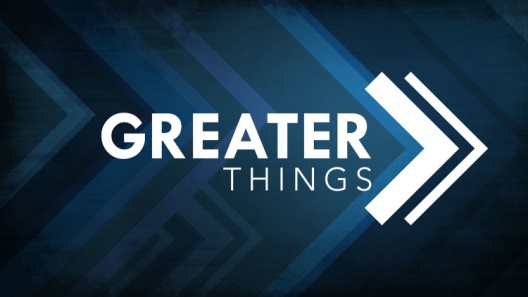 A.	Caleb trusted God when Everyone and Everything else said, “It is Impossible!”The problem with Man’s Viewpoint; Numbers 13:27-33It is a land of Milk and Honey but it Cannot be doneCaleb had a Different viewpoint; Who is Bigger?He was All In! He was ready to Step OutResult? He received a Promise; Numbers 14:24B.	He went after the Biggest Challenge when it would have been tempting to just Coast; Joshua 14:6-15He refused to let Age keep him from his inheritanceGod helped me Before and He will help me NowHe refused to let Missed Opportunity keep him from his inheritanceHe suffered because of Other People’s bad decisions and could have become BitterAt 85 years old Caleb was as full of Faith and Courage as 45 years earlierHe refused to let Adversity keep him from his inheritanceHe refused to let Doubt and lack of Faith keep him from his inheritanceHe refused to try to get by with the MinimumHe chose to Hold Onto God’s promiseC.	What about You?Don’t let Fear limit what you can AccomplishDon’t stay Safe in your Comfort ZoneDon’t be afraid of Risk or FailingDon’t let your Circumstances determine your OutcomeGet a Bigger Picture of who God isHonolulu Assembly of God  January 2, 2022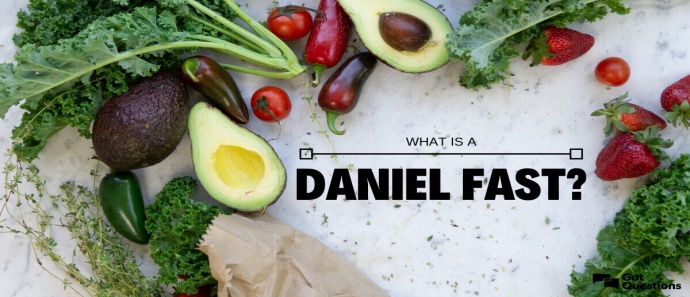 Foods to Eat on the Daniel FastAll fruit – fresh, frozen, dried, juiced, or canned.All vegetables – fresh, frozen, dried, juiced, or canned.All whole grains – whole wheat, brown rice, millet, quinoa, oats, barley, grits, whole wheat pasta, whole wheat tortillas, rice cakes and popcorn.All nuts & seeds – almonds, cashews, macadamia nuts, peanuts, pecans, pine nuts, walnuts, pumpkin seeds, sesame seeds, and sunflower seeds; unsweetened almond milk. Nut butters are also included.All legumes - canned or dried; black beans, black eyed peas, cannellini beans, garbanzo beans (chickpeas), great northern beans, kidney beans, lentils, pinto beans, and split peas.All quality oils – canola, coconut, grape seed, olive, peanut, and sesame.Beverages – distilled water, filtered water, and spring water.Other – unsweetened almond milk, rice milk, or soy milk; herbs, spices, salt, pepper, seasonings, soy products, and tofu.Foods to Avoid on the Daniel FastAll meat & animal products – beef, fish, lamb, poultry, and pork.All dairy products – butter, cheese, cream, eggs, and milk.All sweeteners – agave nectar, artificial sweeteners, cane juice, honey, molasses, raw sugar, syrups, stevia, and sugar.All leavened bread & yeast – baked goods and Ezekiel bread
(if it contains yeast and honey).All refined & processed food products – artificial flavorings, chemicals, food additives, preservatives, white flour, white rice.All deep-fried foods – corn chips, French fries, potato chips.All solid fats – lard, margarine, shortening and foods high in fat.Beverages –carbonated drinks, coffee, energy drinks, herbal tea, and tea.Special Note: If you have health issues, please be sure to contact your health professional for advice before committing to any fast including the Daniel Fast.Source: https://danielfast.wordpress.com/daniel-fast-food-list/